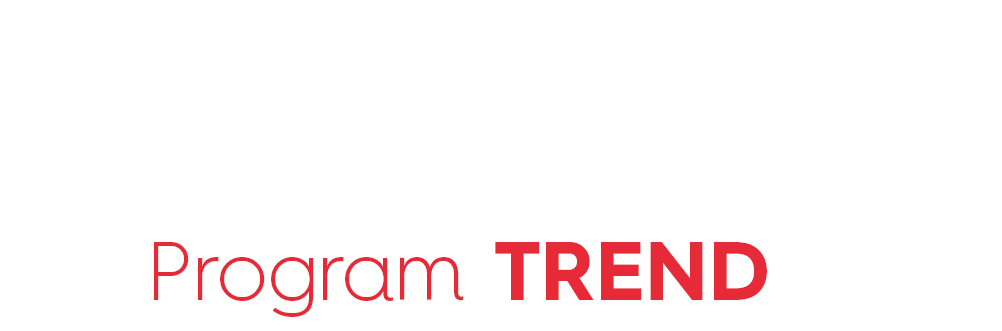 Čestné prohlášení hlavního uchazečeč.j. TACR/11-9/20214.  veřejná soutěž programu TREND, podprogram 2 - NováčciHlavní uchazeč projektuNázev:    IČO:       Čestné prohlášeníČestně prohlašuji, že:hlavní uchazeč a osoby, které jsou k němu ve vztahu, který odpovídá pojmu „propojené podniky“ 
z definice malých a středních podniků Přílohy I Nařízení Komise, v posledních pěti letech:nebyl příjemcem podpory ze státního nebo jiných veřejných rozpočtů na své či nakupované činnosti výzkumu a vývoje,nebyla mu snížena daň z příjmů na základě „odpočtu na podporu výzkumu a vývoje“ upraveného § 34a a násl. zákona č. 586/1992 Sb., o daních z příjmů,v úhrnu za písm. a) a b) přesahující částku 1 mil. Kč, přičemž se do částky nezahrne podpora poskytnutá vysoké škole (dle zákona č. 111/1998 Sb., o vysokých školách), veřejné výzkumné instituci (dle zákona č. 341/2005 Sb., o veřejných výzkumných institucích), a dále ani osobám, jejichž majetkový vztah k osobě hlavního uchazeče je zprostředkován pouze vysokou školou nebo veřejnou výzkumnou institucí.Obdrženou dotací se zde rozumí částka dotace, která byla uchazeči skutečně převedena na účet 
v období 1. 3. 2016 až 28. 2. 2021 plus částka podpory, která mu byla Smlouvou/Rozhodnutím poskytnuta na následující období a ještě vyplacena nebyla.Odpočtem na podporu výzkumu a vývoje se zde rozumí částka, o kterou byla snížena daň z příjmů 
na základě „odpočtu na podporu výzkumu a vývoje“ upraveného §34a a násl. zákona č. 586/1992 Sb., o daních z příjmů, který byl uplatněn v posledních pěti pravomocně vyměřených zdaňovacích obdobích ke dni podání návrhu projektu. Tato podmínka se vztahuje k uplatnění odpočtu v předmětném období, nikoliv k realizaci projektů VaV, na které byl odpočet uplatněn.